PERAN KEPALA SEKOLAH DALAM MENINGKATKAN MOTIVASI KERJA GURU DI SMP NEGERI 20 KONAWE SELATAN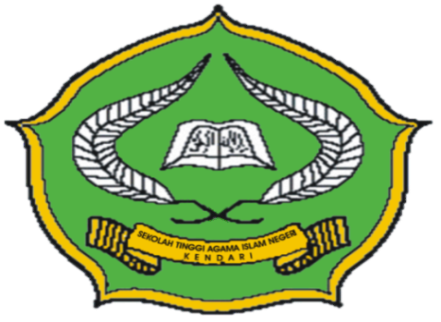 Skripsi Diajukan Untuk Memenuhi Salah Satu Syarat Mencapai GelarSarjana Pendidikan Islam Pada Jurusan Pendidikan Islam Program Studi Pendidikan Agama IslamOLEH:JASWANNIM. 11010101055FAKULTAS TARBIYAH DAN ILMU KEGURUANINSTITUT AGAMA ISLAM NEGERI (IAIN) KENDARI2015